КОНКУРСНОЕ ЗАДАНИЕ«ВЕТЕРИНАРИЯ»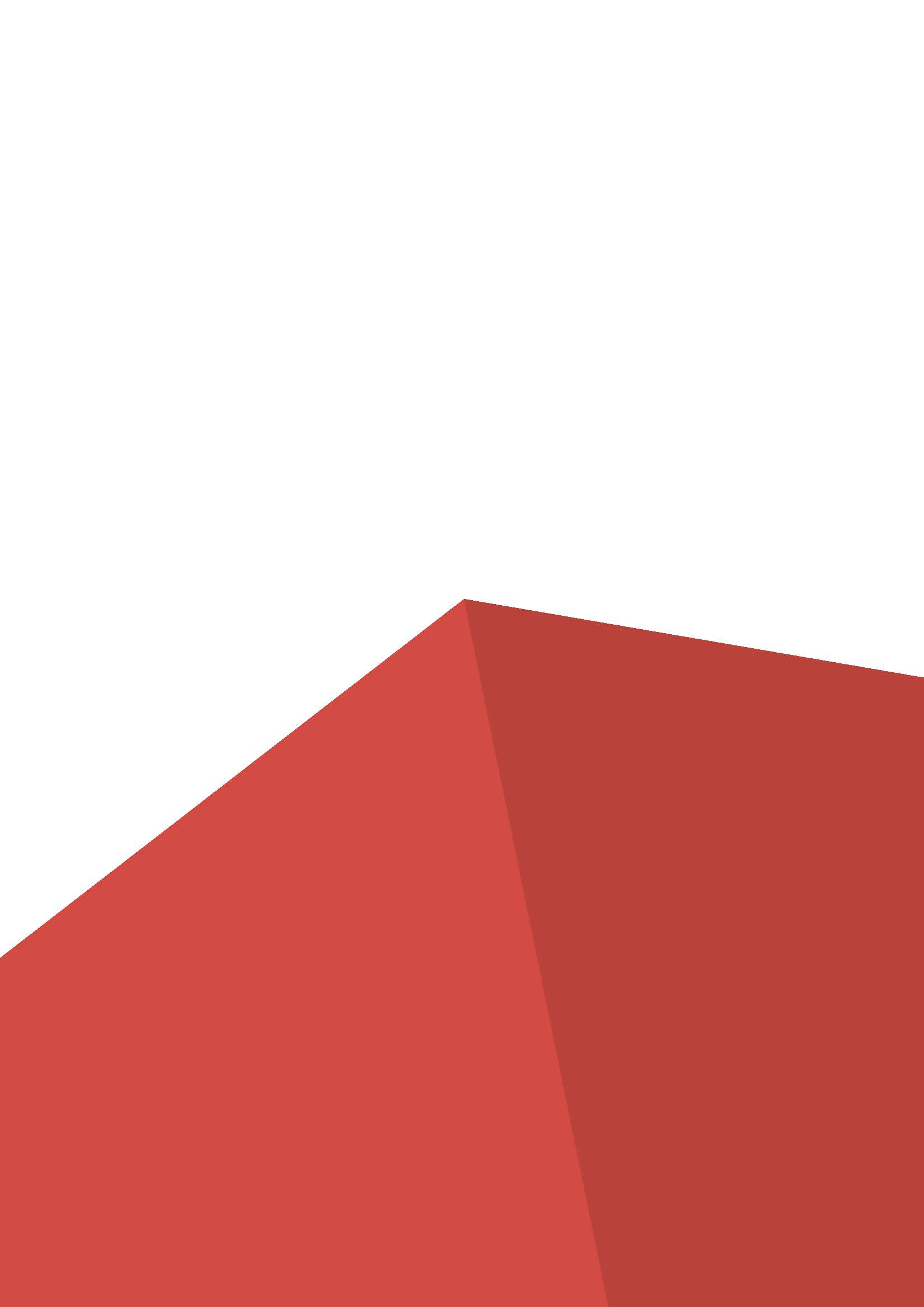 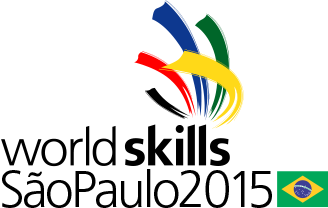 КОНКУРСТЫҚ ТАПСЫРМАЛАРМодуль А. МикробиологияА1 модулі. Микроағзалардың боялуын  Грамм бойынша күрделі тәсілмен орындау.  А2 Модулі.  Микроағзаларды тығыз қоректік орталарға қайталап себу.Модуль В .  Мал өнімдерін және шикізатты ветеринарлық-санитарлық сараптау Модуль В1  Овоскопия Модуль В2 Шошқа етінің трихиниллескопиясыМодуль С  С1 Модулі. Хирургиялық тігістерді салуС2 Модулі. Ұрықты  жібіту және сапасын бағалау.С 3 Модулі. Несепті анализатормен зерттеу.С 4 Модулі. Ірі қара малын клиникалық тексеруКОНКУРСНЫЕ ЗАДАНИЯМодуль А. МикробиологияМодуль А1 Выполнение окраски микроорганизмов сложным методом по ГраммуМодуль А2 Пересев микроорганизмов на плотные и жидкие питательные средыМодуль В. Ветеринарно-санитарная экспертиза продуктов и сырья животного происхождения Модуль В 1 ОвоскопияМодуль В 2 Трихинеллескопия  мясаМодуль С.  Модуль С1 Наложение хирургических швов с помощью тренажера-симулятораМодуль С 2  Разморозка и оценка качества спермы. Модуль С 3  Исследование мочи анализатором.Модуль С 5 Клинический осмотр КРС.